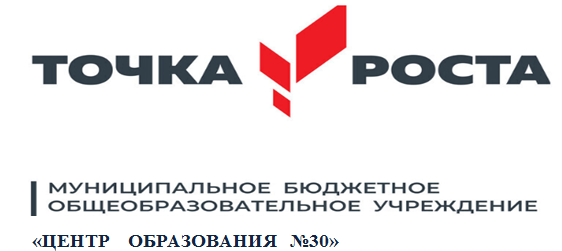 ОТЧЁТо работе Центр образования естественнонаучной и технологическойнаправленностей «Точка роста» за 2022 – 2023 учебный годЦентр образования естественнонаучной  направленности «Точка роста» на базе МОУ «Средняя школа №13» создан в 2022году в рамках федерального проекта «Современная школа» национального проекта  «Образование». Он призван обеспечить повышение охвата обучающихся программами основного общего и дополнительного образования естественно-научной и технологической направленностей с использованием современного оборудования.Цель создания: формирования условий повышения качества общего образования, в том числе за счет обновления учебных помещений, приобретения современного оборудования, повышения квалификации педагогических работников и расширения практического содержания реализуемых образовательных программ.     Центр «Точка роста» является частью образовательной среды общеобразовательной организации, на базе которой осуществляется:- преподавание учебных предметов из предметных областей естественнонаучного цикла;-внеурочная деятельность для поддержки изучения предметов естественнонаучной направленности;- дополнительное образование детей по программам естественно-научной направленности;- проведение внеклассных мероприятий для обучающихся;- организация образовательных мероприятий с участием обучающихся из других образовательных организаций.    В соответствии с планом работы центра «Точка роста» на 2022 – 2023 учебный год были запланированы и проведены в полном объеме мероприятия по учебно-воспитательной, внеурочной, социокультурной направленности. В рамках работы инфраструктурных объектов «Точки роста», преподаватели использовали самые разнообразные аспекты для раскрытия потенциала возможностей всех экспериментальных лабораторий, способствующих развитию естественнонаучных компетенций обучающихся начиная с  начальной школы до выпускников нашей школы.К началу нового учебного года  2022-2023   в МОУ «Средняя школа №13» закончена  работа по созданию материально-технических условий для работы Центра образования естественно-научной и технологической направленностей «Точка роста»:  определены кабинеты для размещения Центра, разработана организационная схема, дизайн-проект, проведен мониторинг материально-технических средств, необходимых для о работы Центра, подготовлена проектно-сметная документация для проведения ремонтных работ в помещениях Центра, проведены ремонтные работы, к сентябрю 2022 года проведена  доставка  оборудования. 25.11.2022 г. состоялось торжественное открытие Центра.На начало 2022 – 2023 учебного года была собрана и разработана необходимая нормативно-правовая база для работы центра на базе МОУ «Средняя школа №13». Утверждены приказ о создании Центра, Положение о деятельности Центра, назначен руководитель Центра. Педагогами внесены изменения в образовательные программы по предметам «Химия», «Физика», «Биология» с учетом инфраструктурного листа нового цифрового оборудования соответствующих кабинетов. Разработаны программы внеурочной деятельности и дополнительного образования, реализуемые на базе кабинетов «Химия, биология», «Физика». Проведенный мониторинг кадрового состава педагогов, готовых к реализации проекта Центра «Точка роста» позволил определить состав рабочей группы. В октябре 2022 г и феврале 2023. все педагоги прошли дистанционные и очные курсы повышения квалификации.На базе Центра образования естественнонаучной и технологической направленностей «Точка роста» в  МОУ «Средняя школа №13» занимались 52  обучающихся:-  по общеобразовательным программам по предметам «Биология» (5-9 классы) , «Физика» (7-9 классы) ,  «Химия» (8-9 классы), «Окружающий мир» (1-4 классы)- по программам внеурочной деятельности: «Экспериментальная химия».- по программам дополнительного образования: «Химия и жизнь», «Занимательная физика», «Хочу все знать»В соответствии с планом работы были проведены и освещены на официальном сайте МОУ «СШ №13» и официальной группе социальной сети «ВКонтакте» следующие мероприятия:Методическое обеспечениеМетодическое обеспечениеОбучение педагогов школы по применению оборудованияКоренев П.Н.Гусева С.В.Реализация общеобразовательных программ по предметным областям «Физика», «Химия», «Биология»Учителя-предметники,Учителя начальных классовhttps://vk.com/kimryschool13?w=wall-128117005_458https://vk.com/kimryschool13?w=wall-128117005_460Реализация курсов внеурочной деятельностиУчителя-предметники,, учителя начальных классов https://vk.com/kimryschool13?w=wall-128117005_459Реализация программ дополнительного образованияУчителя-предметники,, учителя начальных классов  https://kimry13.ru/item/1536671Организация проектной деятельностиУчителя-предметники, обучающиеся  Организация участия в олимпиадах, конкурсах и конференциях различного уровняУчителя и  обучающиеся  Педсовет «Современные  образовательные технологии»УчителяВнеурочные мероприятияВнеурочные мероприятияТоржественное открытие Центра «Точка роста»Учителя и  обучающиеся, родители и общественность  Учителя и  обучающиеся, родители и общественность  https://vk.com/kimryschool13?w=wall-128117005_464https://vk.com/kimryschool13?w=wall-128117005_464Экскурсии в Центр «Точка роста»1-9 классы1-9 классыУчастие в олимпиадах в соответствии с перечнем  олимпиад и иных интеллектуальных и (или) творческих конкурсов, мероприятий, направленных на развитие интеллектуальных и творческих способностей, способностей к занятиям физической культурой и спортом, интереса к научной (научно-исследовательской), инженерно-технической, изобретательской, творческой, физкультурно-спортивной деятельности, а также на пропаганду научных знаний, творческих и спортивных достижений;1-9 класс1-9 классВсероссийская олимпиада школьников4-9 классы4-9 классыВсероссийский «Экодиктант»1-9 классы1-9 классыДень науки в Точке роста7-9 классы7-9 классыВсероссийские акции «День ДНК», «Всероссийский урок генетики»8-9 классы8-9 классыУчебно-воспитательные мероприятияУчебно-воспитательные мероприятияУчебно-воспитательные мероприятияМастер-класс «Использование цифрового микроскопа  на уроках биологии»5-7 классыВсемирный день борьбы со СПИДомЗащита индивидуальных проектов обучающимися Учащиеся 9 классаНаучно-практическая конференция обучающихся 5-7классов5-7 классыДень российской науки1-9 классыВсемирный  День борьбы с наркоманией 8-9 классыДень экологических знаний1-9 классыСоциокультурные мероприятияСоциокультурные мероприятияСоциокультурные мероприятияРодительские собранияродителиЗаседания родительского комитета, Совета школыродителиЕдиный день правовой помощи детям1-9 классыПрезентация Центра для образовательных организацийпедагогиУчастие в системе открытых онлайн – уроков по профориентации8-9 классыТестирования по различным проблемам5-9 классыЛинейки, посвященные окончанию четверти, года. 1-9 классы